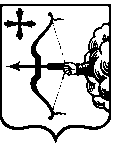 ПРОЕКТ № _________ЗАКОНКИРОВСКОЙ ОБЛАСТИО внесении изменения в статью 5 Закона Кировской области «Об административных комиссиях в Кировской области» 
Принят Законодательным Собранием Кировской областиСтатья 1Внести в статью 5 Закона Кировской области от 6 апреля 2009 года           № 358-ЗО «Об административных комиссиях в Кировской области» (Сборник основных нормативных правовых актов органов государственной власти Кировской области, 2009, № 3 (123), ст. 4036; № 4 (124), часть 1, ст. 4088;          № 6 (126), ст. 4227; 2011, № 1 (133), часть 2, ст. 4537; № 4 (136), ст. 4673; 2012, № 3 (141), ст. 4944; № 4 (142), часть 1, ст. 4996; № 6 (144), ст. 5081; 2015,           № 6 (162), ст. 5830; официальный информационный сайт Правительства Кировской области, 2019, 11 ноября) изменение, дополнив после слов «муниципальных районов,» словами «муниципальных округов,».Статья 2Настоящий Закон вступает в силу по истечении десяти дней со дня его официального опубликования.ГубернаторКировской области                                                                                  И.В. Васильевг. Киров«_____» _____________ 2020 года№_____